עזר לצבי פסולי המוקדשים, סכין מקדשקרבנות – סכין מקדשתוספות זבחיםמנחות עח:מפניני הרב עמ' רגתוצאות חיים לר' מנחם זעמבא – בדברי הב"י בנס חנוכה (קישור)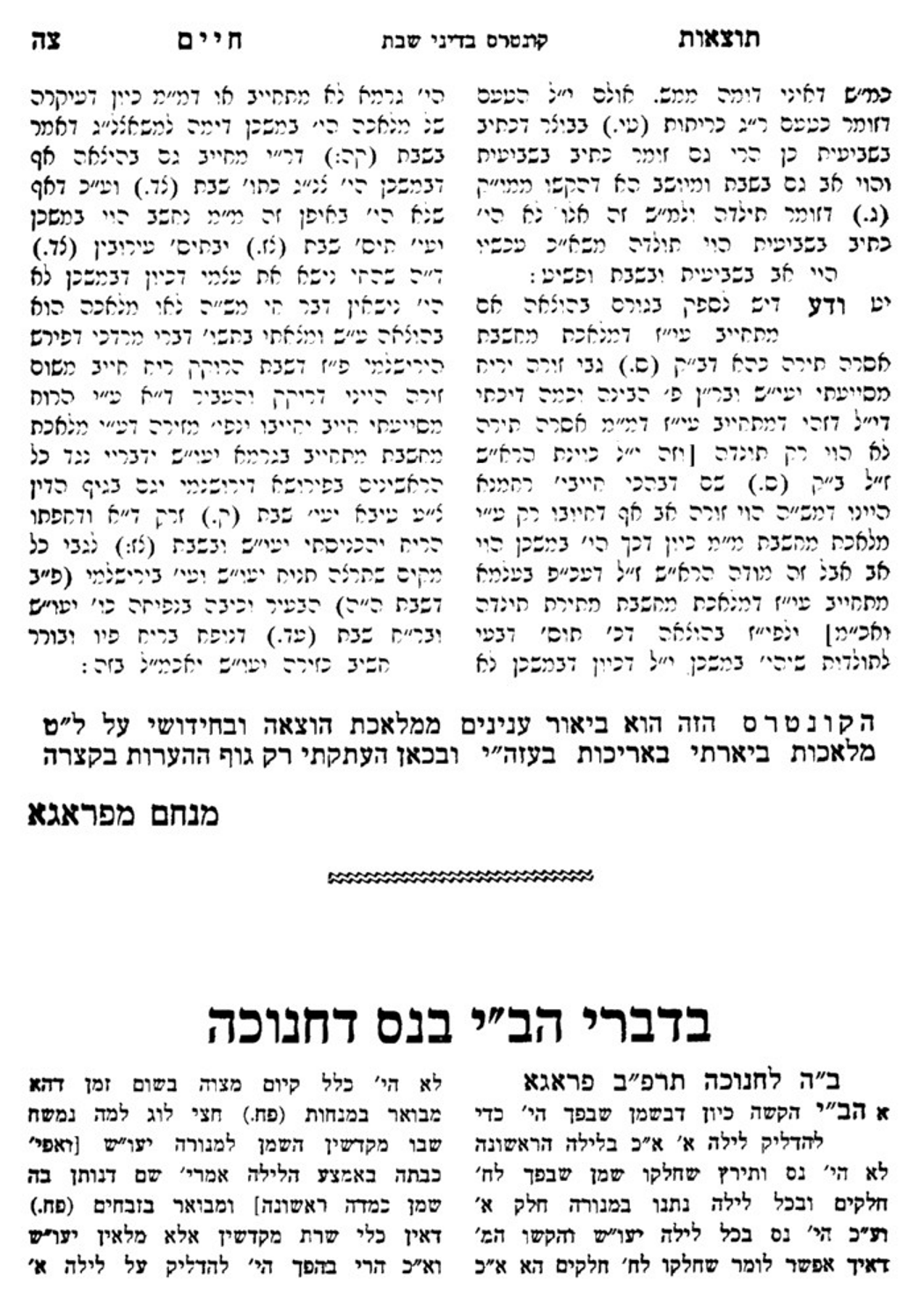 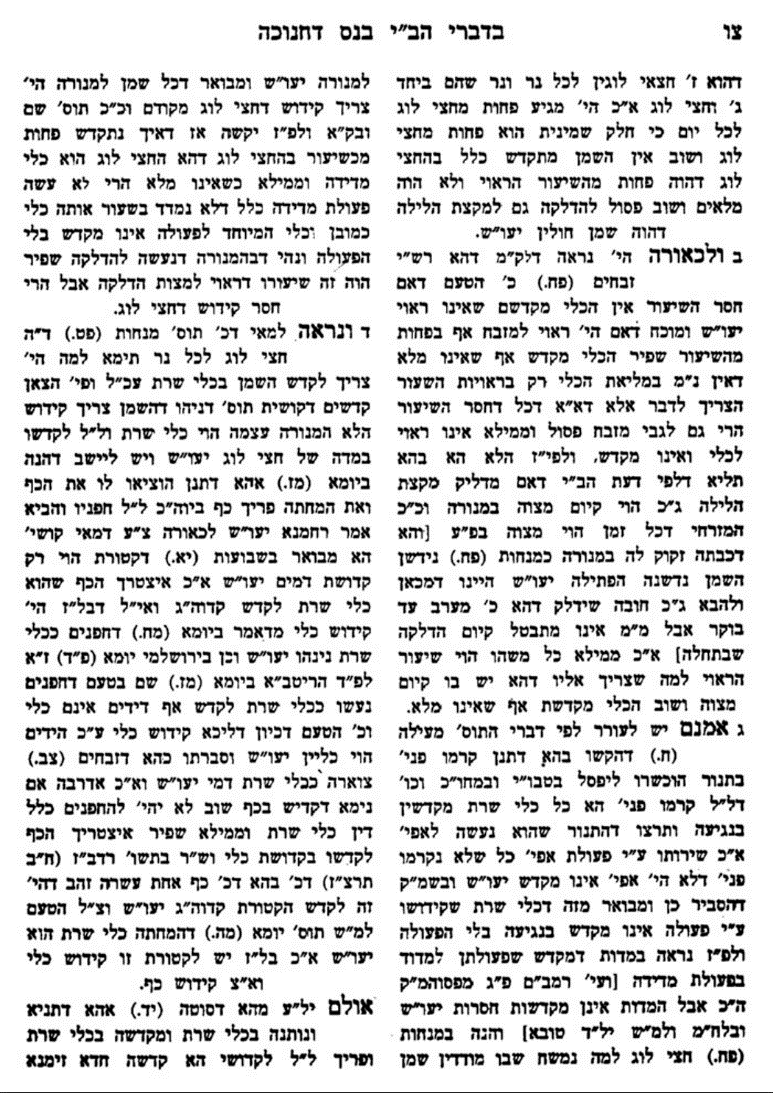 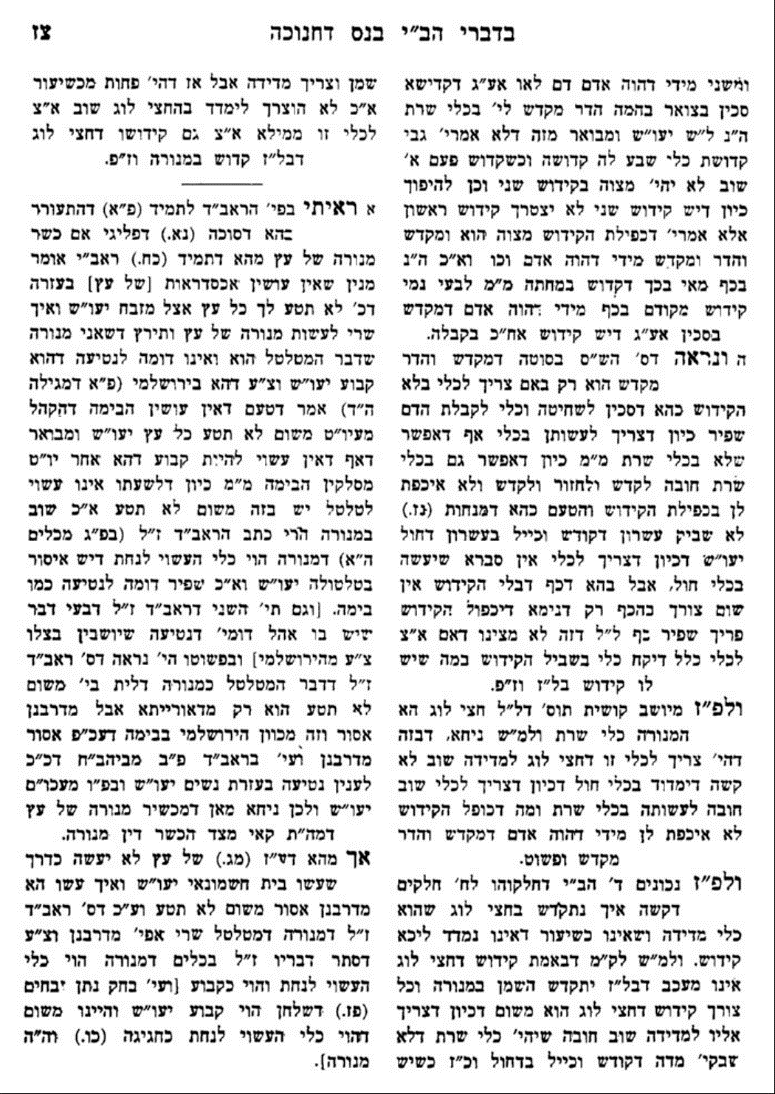 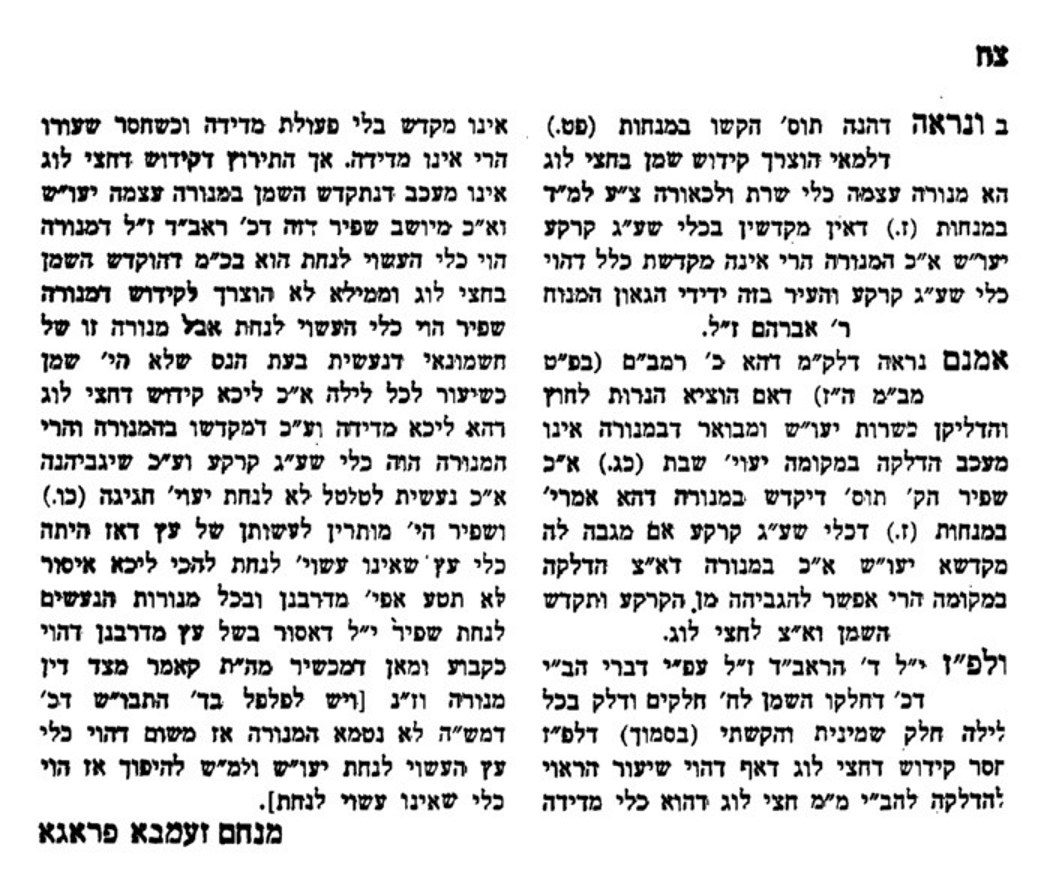 חוסן יוסף אות סח בהערות של הרב לייזר סילבר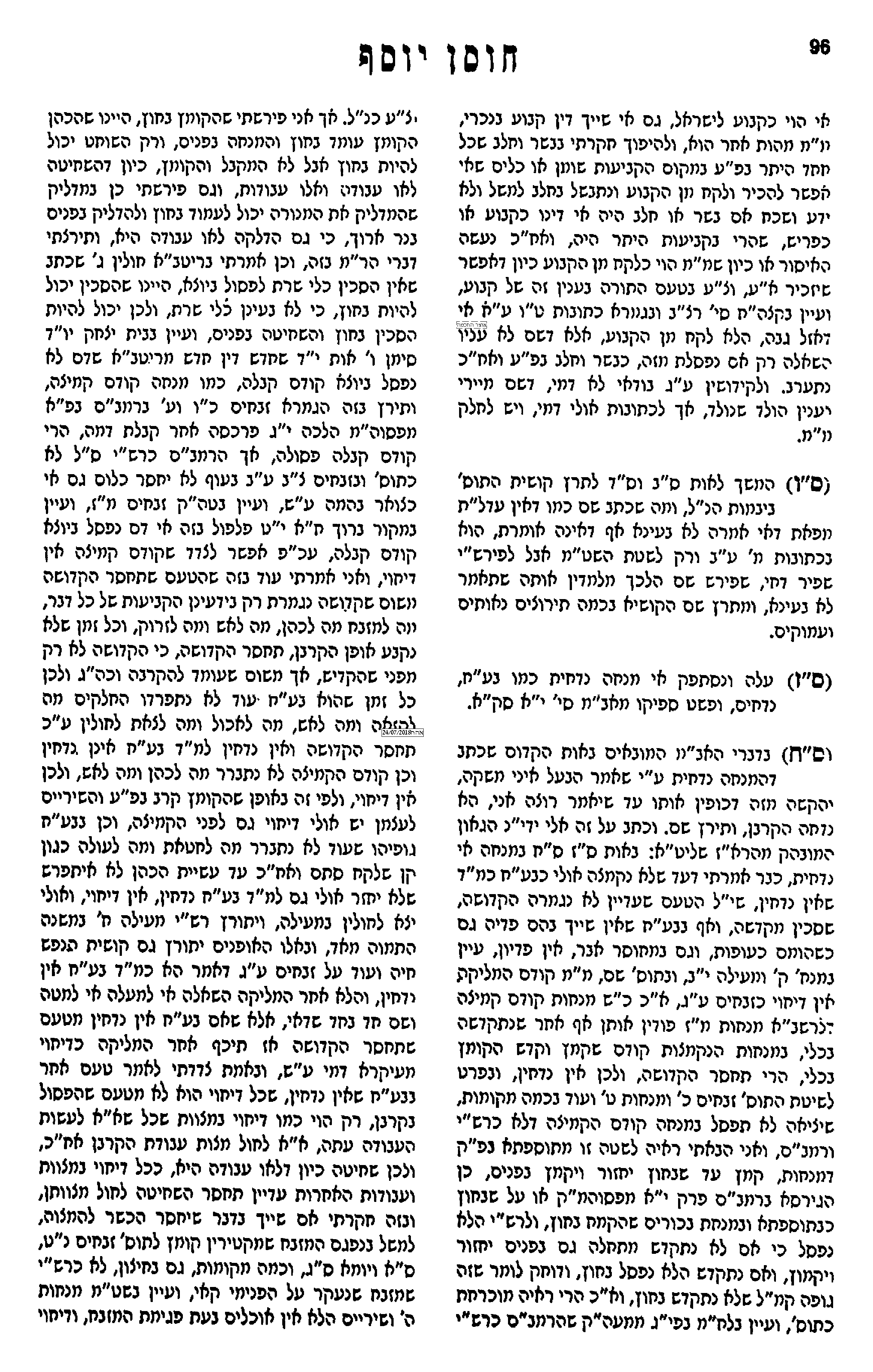 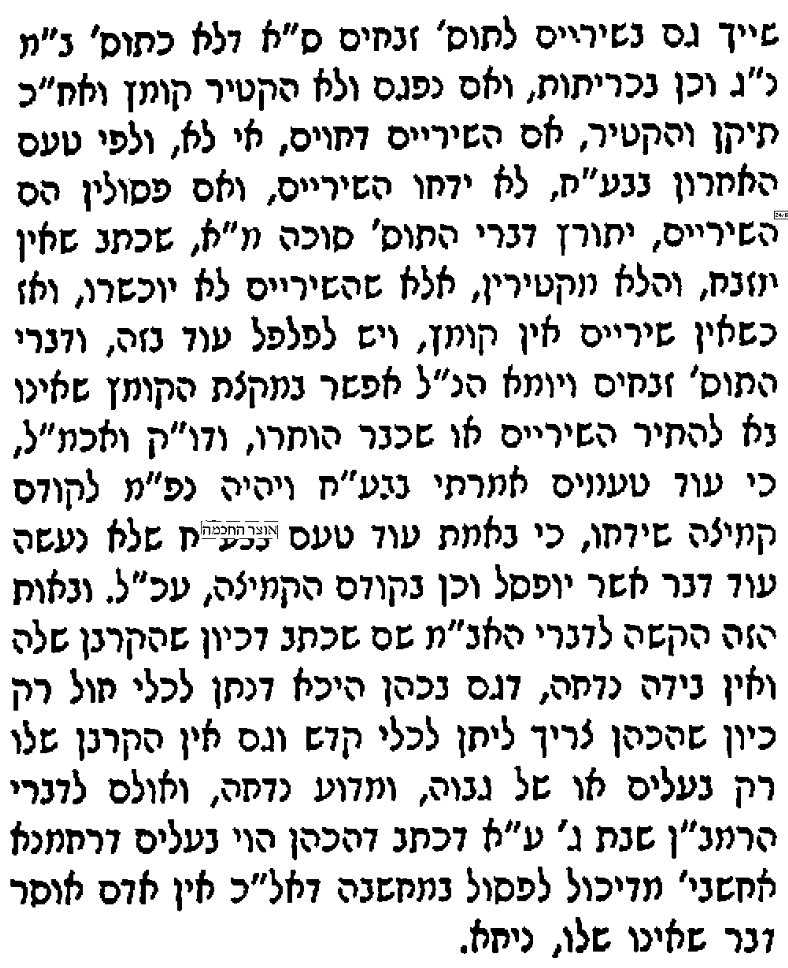 מסורה חוברת כב עמ' יא (קישור)רש"י סוטה ו: ד"ה קדש הקומץשקמצה ונתן הקומץ בכלי שרת קדש בקדושת קומץ שהמנחה טעונה ארבע עבודות כנגד ארבע עבודות של דם זבחים קמיצה מתוך כלי שרת כנגד שחיטה שהסכין של כלי שרת מקדש את הדם ומתן כלי להקדיש הקומץ בכלי שרת שני כנגד קבלת דם הולכה כנגד הולכה והקטרת הקומץ כנגד זריקת הדם.